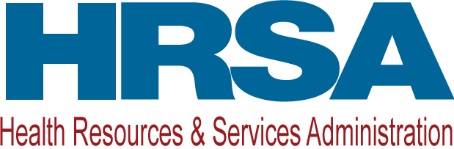 Financial Performance Measures, Required and Optional SampleThe Financial Performance Measures forms below are for reference only. Starting with the Required and Optional Financial Performance Measures Forms submitted with the FY 2021 limited competition application, add two new rows (as seen in red in the table below) to provide numeric data to date and a narrative explanation of progress in relation to the goal. Do not edit any information previously included in the FY 2021 form. In your progress report, you must include all Required Financial Performance Measures and any Optional Financial Performance Measures that you included in your FY 2021 limited competition application. OMB No.: 0915-0285. Expiration Date: 3/31/2023 Public Burden Statement: Health centers (section 330 grant funded and Federally Qualified Health Center look-alikes) deliver comprehensive, high quality, cost-effective primary health care to patients regardless of their ability to pay. The Health Center Program application forms provide essential information to HRSA staff and objective review committee panels for application evaluation; funding recommendation and approval; designation; and monitoring. The OMB control number for this information collection is 0915-0285 and it is valid until 3/31/2023. This information collection is mandatory under the Health Center Program authorized by section 330 of the Public Health Service (PHS) Act (42 U.S.C. 254b). Public reporting burden for this collection of information is estimated to average 1 hour per response, including the time for reviewing instructions, searching existing data sources, and completing and reviewing the collection of information. Send comments regarding this burden estimate or any other aspect of this collection of information, including suggestions for reducing this burden, to HRSA Reports Clearance Officer, 5600 Fishers Lane, Room 14N136B, Rockville, Maryland, 20857 or paperwork@hrsa.gov.DEPARTMENT OF HEALTH AND HUMAN SERVICESHealth Resources and Services AdministrationNATIVE HAWAIIAN HEALTH CARE SYSTEMRequired Financial Performance MeasuresDEPARTMENT OF HEALTH AND HUMAN SERVICESHealth Resources and Services AdministrationNATIVE HAWAIIAN HEALTH CARE SYSTEMRequired Financial Performance MeasuresFOR HRSA USE ONLY FOR HRSA USE ONLY DEPARTMENT OF HEALTH AND HUMAN SERVICESHealth Resources and Services AdministrationNATIVE HAWAIIAN HEALTH CARE SYSTEMRequired Financial Performance MeasuresDEPARTMENT OF HEALTH AND HUMAN SERVICESHealth Resources and Services AdministrationNATIVE HAWAIIAN HEALTH CARE SYSTEMRequired Financial Performance MeasuresGrant NumberApplication Tracking Number DEPARTMENT OF HEALTH AND HUMAN SERVICESHealth Resources and Services AdministrationNATIVE HAWAIIAN HEALTH CARE SYSTEMRequired Financial Performance MeasuresDEPARTMENT OF HEALTH AND HUMAN SERVICESHealth Resources and Services AdministrationNATIVE HAWAIIAN HEALTH CARE SYSTEMRequired Financial Performance Measures1. Required Focus Area – NHHCIA Program Grant Cost Per Total Patient (Grant Costs) 	 1. Required Focus Area – NHHCIA Program Grant Cost Per Total Patient (Grant Costs) 	 1. Required Focus Area – NHHCIA Program Grant Cost Per Total Patient (Grant Costs) 	 1. Required Focus Area – NHHCIA Program Grant Cost Per Total Patient (Grant Costs) 	 Performance Measure Ratio of total NHHCIA grant funds per patient served in the measurement calendar yearRatio of total NHHCIA grant funds per patient served in the measurement calendar yearRatio of total NHHCIA grant funds per patient served in the measurement calendar yearIs this Performance Measure Applicable to your Organization? Yes Yes Yes Target Goal Description Numerator Description Total NHHCIA grants drawn-down for the period from January 1 to December 31 of the measurement calendar yearTotal NHHCIA grants drawn-down for the period from January 1 to December 31 of the measurement calendar yearTotal NHHCIA grants drawn-down for the period from January 1 to December 31 of the measurement calendar yearDenominator Description Total number of patientsTotal number of patientsTotal number of patientsBaseline Data Baseline Year: Measure Type:  Numerator:  Denominator:  Calculated Baseline:  Baseline Year: Measure Type:  Numerator:  Denominator:  Calculated Baseline:  Baseline Year: Measure Type:  Numerator:  Denominator:  Calculated Baseline:  Numeric Progress Since August 1, 2021Provide recent data to demonstrate ongoing progress toward goal.Provide recent data to demonstrate ongoing progress toward goal.Provide recent data to demonstrate ongoing progress toward goal.Narrative Progress Since August 1, 2021Provide narrative description to explain recent data provided. Provide narrative description to explain recent data provided. Provide narrative description to explain recent data provided. Projected Data (by End of Period of Performance) Data Source & Methodology Key Factor and Major Planned Action #1 Key Factor Type: [_] Contributing [_] Restricting Key Factor Description: Major Planned Action Description: Key Factor Type: [_] Contributing [_] Restricting Key Factor Description: Major Planned Action Description: Key Factor Type: [_] Contributing [_] Restricting Key Factor Description: Major Planned Action Description: Key Factor and Major Planned Action #2 Key Factor Type: [_] Contributing [_] Restricting Key Factor Description: Major Planned Action Description: Key Factor Type: [_] Contributing [_] Restricting Key Factor Description: Major Planned Action Description: Key Factor Type: [_] Contributing [_] Restricting Key Factor Description: Major Planned Action Description: Key Factor and Major Planned Action #3 Key Factor Type: [_] Contributing [_] Restricting Key Factor Description: Major Planned Action Description: Key Factor Type: [_] Contributing [_] Restricting Key Factor Description: Major Planned Action Description: Key Factor Type: [_] Contributing [_] Restricting Key Factor Description: Major Planned Action Description: Comments DEPARTMENT OF HEALTH AND HUMAN SERVICES Health Resources and Services AdministrationNATIVE HAWAIIAN HEALTH CARE SYSTEMOptional Financial Performance Measures DEPARTMENT OF HEALTH AND HUMAN SERVICES Health Resources and Services AdministrationNATIVE HAWAIIAN HEALTH CARE SYSTEMOptional Financial Performance Measures FOR HRSA USE ONLY FOR HRSA USE ONLY DEPARTMENT OF HEALTH AND HUMAN SERVICES Health Resources and Services AdministrationNATIVE HAWAIIAN HEALTH CARE SYSTEMOptional Financial Performance Measures DEPARTMENT OF HEALTH AND HUMAN SERVICES Health Resources and Services AdministrationNATIVE HAWAIIAN HEALTH CARE SYSTEMOptional Financial Performance Measures Grant NumberApplication Tracking Number DEPARTMENT OF HEALTH AND HUMAN SERVICES Health Resources and Services AdministrationNATIVE HAWAIIAN HEALTH CARE SYSTEMOptional Financial Performance Measures DEPARTMENT OF HEALTH AND HUMAN SERVICES Health Resources and Services AdministrationNATIVE HAWAIIAN HEALTH CARE SYSTEMOptional Financial Performance Measures 2. Optional Focus Area – Total Cost Per Total Patient (Costs)2. Optional Focus Area – Total Cost Per Total Patient (Costs)2. Optional Focus Area – Total Cost Per Total Patient (Costs)2. Optional Focus Area – Total Cost Per Total Patient (Costs)Performance Measure Ratio of total cost per patient served in the measurement calendar yearRatio of total cost per patient served in the measurement calendar yearRatio of total cost per patient served in the measurement calendar yearIs this Performance Measure Applicable to your Organization? [_] Yes [_] No [_] Yes [_] No [_] Yes [_] No Target Goal Description Numerator Description Total accrued cost before donations and after allocation of overhead Total accrued cost before donations and after allocation of overhead Total accrued cost before donations and after allocation of overhead Denominator Description Total number of patients Total number of patients Total number of patients Baseline Data Baseline Year: Measure Type:  Numerator:  Denominator:  Calculated Baseline:  Baseline Year: Measure Type:  Numerator:  Denominator:  Calculated Baseline:  Baseline Year: Measure Type:  Numerator:  Denominator:  Calculated Baseline:  Numeric Progress Since August 1, 2021Provide recent data to demonstrate ongoing progress toward goal.Provide recent data to demonstrate ongoing progress toward goal.Provide recent data to demonstrate ongoing progress toward goal.Narrative Progress Since August 1, 2021Provide narrative description to explain recent data provided.Provide narrative description to explain recent data provided.Provide narrative description to explain recent data provided.Projected Data (by End of Period of Performance) Data Source & Methodology Key Factor and Major Planned Action #1 Key Factor Type: [_] Contributing [_] Restricting Key Factor Description: Major Planned Action Description: Key Factor Type: [_] Contributing [_] Restricting Key Factor Description: Major Planned Action Description: Key Factor Type: [_] Contributing [_] Restricting Key Factor Description: Major Planned Action Description: Key Factor and Major Planned Action #2 Key Factor Type: [_] Contributing [_] Restricting Key Factor Description: Major Planned Action Description: Key Factor Type: [_] Contributing [_] Restricting Key Factor Description: Major Planned Action Description: Key Factor Type: [_] Contributing [_] Restricting Key Factor Description: Major Planned Action Description: Key Factor and Major Planned Action #3 Key Factor Type: [_] Contributing [_] Restricting Key Factor Description: Major Planned Action Description: Key Factor Type: [_] Contributing [_] Restricting Key Factor Description: Major Planned Action Description: Key Factor Type: [_] Contributing [_] Restricting Key Factor Description: Major Planned Action Description: Comments 3. Optional Focus Area – Medical Cost Per Medical Visit (Costs) 3. Optional Focus Area – Medical Cost Per Medical Visit (Costs) 3. Optional Focus Area – Medical Cost Per Medical Visit (Costs) 3. Optional Focus Area – Medical Cost Per Medical Visit (Costs) Performance Measure Ratio of total medical cost per medical visit in the measurement calendar yearRatio of total medical cost per medical visit in the measurement calendar yearRatio of total medical cost per medical visit in the measurement calendar yearIs this Performance Measure Applicable to your Organization? [_] Yes [_] No [_] Yes [_] No [_] Yes [_] No Target Goal Description Numerator Description Total accrued medical staff and other medical cost after allocation of overhead, excluding lab and x-ray costTotal accrued medical staff and other medical cost after allocation of overhead, excluding lab and x-ray costTotal accrued medical staff and other medical cost after allocation of overhead, excluding lab and x-ray costDenominator Description Medical visits, excluding nurse visitsMedical visits, excluding nurse visitsMedical visits, excluding nurse visitsBaseline Data Baseline Year: Measure Type:  Numerator:  Denominator:  Calculated Baseline:  Baseline Year: Measure Type:  Numerator:  Denominator:  Calculated Baseline:  Baseline Year: Measure Type:  Numerator:  Denominator:  Calculated Baseline:  Numeric Progress Since August 1, 2021Provide recent data to demonstrate ongoing progress toward goal.Provide recent data to demonstrate ongoing progress toward goal.Provide recent data to demonstrate ongoing progress toward goal.Narrative Progress Since August 1, 2021Provide narrative description to explain recent data provided.Provide narrative description to explain recent data provided.Provide narrative description to explain recent data provided.Projected Data (by End of Period of Performance) Data Source & Methodology Key Factor and Major Planned Action #1 Key Factor Type: [_] Contributing [_] Restricting Key Factor Description: Major Planned Action Description: Key Factor Type: [_] Contributing [_] Restricting Key Factor Description: Major Planned Action Description: Key Factor Type: [_] Contributing [_] Restricting Key Factor Description: Major Planned Action Description: Key Factor and Major Planned Action #2 Key Factor Type: [_] Contributing [_] Restricting Key Factor Description: Major Planned Action Description: Key Factor Type: [_] Contributing [_] Restricting Key Factor Description: Major Planned Action Description: Key Factor Type: [_] Contributing [_] Restricting Key Factor Description: Major Planned Action Description: Key Factor and Major Planned Action #3 Key Factor Type: [_] Contributing [_] Restricting Key Factor Description: Major Planned Action Description: Key Factor Type: [_] Contributing [_] Restricting Key Factor Description: Major Planned Action Description: Key Factor Type: [_] Contributing [_] Restricting Key Factor Description: Major Planned Action Description: Comments 4. Optional Focus Area – Financial Viability 4. Optional Focus Area – Financial Viability 4. Optional Focus Area – Financial Viability 4. Optional Focus Area – Financial Viability Performance Measure Non-Federal Matching Funds (percentage of matching funds included in the total project budget) Non-Federal Matching Funds (percentage of matching funds included in the total project budget) Non-Federal Matching Funds (percentage of matching funds included in the total project budget) Is this Performance Measure Applicable to your Organization? [_] Yes [_] No [_] Yes [_] No [_] Yes [_] No Target Goal Description Numerator Description Non-Federal Matching Funds Non-Federal Matching Funds Non-Federal Matching Funds Denominator Description Total Budget Total Budget Total Budget Baseline Data Baseline Year: Measure Type:  Numerator:  Denominator:  Calculated Baseline:  Baseline Year: Measure Type:  Numerator:  Denominator:  Calculated Baseline:  Baseline Year: Measure Type:  Numerator:  Denominator:  Calculated Baseline:  Numeric Progress Since August 1, 2021Provide recent data to demonstrate ongoing progress toward goal.Provide recent data to demonstrate ongoing progress toward goal.Provide recent data to demonstrate ongoing progress toward goal.Narrative Progress Since August 1, 2021Provide narrative description to explain recent data provided.Provide narrative description to explain recent data provided.Provide narrative description to explain recent data provided.Projected Data (by End of Period of Performance) Data Source & Methodology Key Factor and Major Planned Action #1 Key Factor Type: [_] Contributing [_] Restricting Key Factor Description: Major Planned Action Description: Key Factor Type: [_] Contributing [_] Restricting Key Factor Description: Major Planned Action Description: Key Factor Type: [_] Contributing [_] Restricting Key Factor Description: Major Planned Action Description: Key Factor and Major Planned Action #2 Key Factor Type: [_] Contributing [_] Restricting Key Factor Description: Major Planned Action Description: Key Factor Type: [_] Contributing [_] Restricting Key Factor Description: Major Planned Action Description: Key Factor Type: [_] Contributing [_] Restricting Key Factor Description: Major Planned Action Description: Key Factor and Major Planned Action #3 Key Factor Type: [_] Contributing [_] Restricting Key Factor Description: Major Planned Action Description: Key Factor Type: [_] Contributing [_] Restricting Key Factor Description: Major Planned Action Description: Key Factor Type: [_] Contributing [_] Restricting Key Factor Description: Major Planned Action Description: Comments 